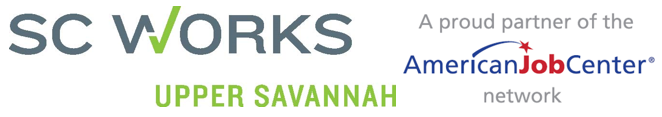 Job Search Customer Service Survey (Circle the SC Works Center visited) Abbeville, Edgefield, Greenwood, Laurens, McCormick, Newberry, SaludaThank you for telling us about your visit to the SC Works Upper Savannah Center.  The following survey is voluntary and will be kept confidential.  Your answers may be used to improve the services at the center.Please answer the questions below.Greeting?How useful were the computers in the resource room?The staff was knowledgeable about who was hiring and how to find those jobs.The staff helped me create a resume.Circle all of the resources that you were shown.After this visit, I feel closer to finding a job.(Optional) To be contacted about this survey or other services, please provide your contact information below.Please write any additional comments below.Date: __________________________________________Age: __________________________________________Yes, I felt welcomedI was acknowledgedNo, but they seemed busyNo, and they were not busyGreatGood, but a little slowBarely usableI did not use a computerYes, and they helped me navigate the listingsYes, but we were not able to find one for my skillsNo, they did not helpYes, and I am proud of itYes, but I am not satisfiedNo, but I did not want a resumeNo, I wanted help but was not assisted SCWorks.orgWorkshop ScheduleHot JobsWork KeysMy Skills, My FutureInformation about community resourcesYesNoName:_________________________________________Address: _______________________________________Phone: _________________________________________Email: _________________________________________